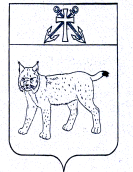 АДМИНИСТРАЦИЯ УСТЬ-КУБИНСКОГОМУНИЦИПАЛЬНОГО  ОКРУГАПОСТАНОВЛЕНИЕс. Устьеот 02.02.2023                                                                                                            № 196О внесении изменений  в постановление администрации района от 18 апреля 2022 года № 310 «О  комиссии по установлению стажа руководителей  муниципальных предприятий и учреждений района»На основании ст. 42 Устава округа администрация округаПОСТАНОВЛЯЕТ:Приложение 2 постановления администрации района от 18 апреля 2022 года № 310 «О  комиссии по установлению стажа руководителей  муниципальных предприятий и учреждений района» изложить в следующей редакции:«СОСТАВкомиссии по установлению стажа руководителей, муниципальных предприятий и учреждений районаФомичев С.Н., заместитель главы округа, начальник финансового управления администрации округа, председатель комиссии;Комарова Е.Б., заместитель главы округа, начальник отдела культуры, туризма и молодежи администрации округа, заместитель председателя комиссии;Мешкова Н.А., документовед 1 категории отдела обеспечения деятельности и кадровой работы администрации округа, секретарь  комиссии.Члены комиссии:Вершинина М.А., управляющий делами администрации округа;Евстафеев Л.Б., начальник управления имущественных отношений администрации округа;Сорокина Е.В., начальник   юридического отдела администрации округа;Смирнова О.В., начальник управления образования администрации округа;Тепляшова А.Н., начальник отдела обеспечения деятельности и кадровой работы администрации округа».Настоящее постановление вступает в силу со дня его подписания.Глава округа                                                                                                    И.В. Быков                          